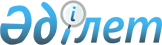 Об утверждении Правил оказания малообеспеченным семьям (гражданам) жилищной помощи
					
			Утративший силу
			
			
		
					Решение Глубоковского районного маслихата Восточно-Казахстанской области от 30 июля 2010 года № 25/11-IV. Зарегистрировано управлением юстиции Глубоковского района Департамента юстиции Восточно-Казахстанской области 09 сентября 2010 года за N 5-9-135. Утратило силу - решением Глубоковского районного маслихата Восточно-Казахстанской области от 25 февраля 2015 года № 33/2-V      Сноска. Утратило силу - решением Глубоковского районного маслихата Восточно-Казахстанской области от 25.02.2015 № 33/2-V (вводится в действие по истечении десяти календарных дней после дня его первого официального опубликования).

      Примечание РЦПИ.

      В тексте сохранена авторская орфография и пунктуация.

      В соответствии со статьей 97 Закона Республики Казахстан от 16 апреля 1997 года "О жилищных отношениях", статьей 6 Закона Республики Казахстан от 23 января 2001 года "О местном государственном управлении и самоуправлении в Республике Казахстан", постановлением Правительства Республики Казахстан от 14 апреля 2009 года № 512 "О некоторых вопросах компенсации повышения тарифов абонентской платы за оказание услуг телекоммуникаций социально защищаемым гражданам", постановлением Правительства Республики Казахстан от 30 декабря 2009 года № 2314 "Об утверждении Правил предоставления жилищной помощи", постановлением Правительства Республики Казахстан от 5 марта 2014 года № 185 "Об утверждении стандартов государственных услуг в сфере жилищно-коммунального хозяйства", Глубоковский районный маслихат РЕШИЛ:

      Сноска. Преамбула - в редакции решения Глубоковского районного маслихата Восточно-Казахстанской области от 23.12.2014 № 32/7-V (вводится в действие по истечении десяти календарных дней после дня его первого официального опубликования).

      1. Утвердить прилагаемые Правила оказания малообеспеченным семьям (гражданам) жилищной помощи.

      2. Признать утратившими силу:

       решение Глубоковского районного маслихата от 24 июня 2009 года № 16/10-IV "Об утверждении Правил оказания малообеспеченным семьям (гражданам) жилищной помощи" зарегистрировано в Реестре государственной регистрации нормативных правовых актов № 5-9-108, опубликовано в газетах "Ақ бұлақ" от 31 июля 2009 года № 5, "Огни Прииртышья" от 31 июля 2009 года № 31;

      решение Глубоковского районного маслихата от 21 октября 2009 года № 18/10-IV "О внесении изменений и дополнений в решение от 24 июня 2009 года № 16/10-IV "Об утверждении Правил оказания малообеспеченным семьям (гражданам) жилищной помощи" зарегистрировано в Реестре государственной регистрации нормативных правовых актов № 5-9-115, опубликовано в газетах "Ақ бұлақ" от 20 ноября 2009 года № 21, "Огни Прииртышья" от 20 ноября 2009 года № 47;

       решение Глубоковского районного маслихата от 13 апреля 2010 года № 23/7-IV "О внесении изменения в решение от 24 июня 2009 года № 16/10-IV "Об утверждении Правил оказания малообеспеченным семьям (гражданам) жилищной помощи" зарегистрировано в Реестре государственной регистрации нормативных правовых актов № 5-9-130, опубликовано в газетах "Ақ бұлақ" от 21 мая 2010 года № 21, "Огни Прииртышья" от 21 мая 2010 года № 22.

      3. Настоящее решение вводится в действие по истечении десяти календарных дней после дня его первого официального опубликования.

 Правила
оказания малообеспеченным семьям (гражданам) жилищной помощи      Настоящие Правила оказания малообеспеченным семьям (гражданам) жилищной помощи (далее - Правила) определяют размер и порядок оказания малообеспеченным семьям (гражданам) жилищной помощи.

      Сноска. Преамбула - в редакции решения Глубоковского районного маслихата Восточно-Казахстанской области от 20.11.2012 № 10/4-V (вводится в действие по истечении десяти календарных дней после дня его первого официального опубликования).

 1. Общие положения      1. В Правилах используются основные понятия:

      1) доля предельно-допустимых расходов - отношение предельно-допустимого уровня расходов семьи (гражданина) в месяц на содержание жилого дома (жилого здания), потребления коммунальных услуг и услуг связи в части увеличения абонентской платы за телефон, подключенный к сети телекоммуникаций, арендной платы за пользование жилищем, арендованным местным исполнительным органом в частном жилищном фонде, к совокупному доходу семьи (гражданина) в процентах;

      2) совокупный доход семьи (гражданина) - общая сумма доходов семьи (гражданина) за квартал, предшествующий кварталу обращения за назначением жилищной помощи;

      3) орган управления объектом кондоминиума - физическое или юридическое лицо, осуществляющее функции по управлению объектом кондоминиума;

      4) уполномоченный орган - исполнительный орган района, финансируемый за счет средств местного бюджета, осуществляющий назначение жилищной помощи;

      5) расходы на содержание жилого дома (жилого здания) - обязательная сумма расходов собственников помещений (квартир) посредством ежемесячных взносов, установленных решением общего собрания, на эксплуатацию и ремонт общего имущества объекта кондоминиума, содержание земельного участка, расходы на приобретение, установку, эксплуатацию и поверку общедомовых приборов учета потребления коммунальных услуг, расходы на оплату коммунальных услуг, потребленных на содержание общего имущества объекта кондоминиума, а также взносы на накопление денег на предстоящий в будущем капитальный ремонт общего имущества объекта кондоминиума или отдельных его видов;

      6) малообеспеченные семьи (граждане) - лица, которые в соответствии с жилищным законодательством Республики Казахстан имеют право на получение жилищной помощи.

      Сноска. Пункт 1 - в редакции решения Глубоковского районного маслихата Восточно-Казахстанской области от 14.03.2012 № 4/15-V (вводится в действие по истечении десяти календарных дней после дня его первого официального опубликования).

 2. Размер и порядок оказания жилищной помощи      2. Жилищная помощь предоставляется за счет средств местного бюджета малообеспеченным семьям (гражданам), постоянно проживающим в данной местности на оплату:

      1) расходов на содержание жилого дома (жилого здания) семьям (гражданам), проживающим в приватизированных жилых помещениях (квартирах) или являющимся нанимателями (поднанимателями) жилых помещений (квартир) в государственном жилищном фонде;

      2) потребления коммунальных услуг и услуг связи в части увеличения абонентской платы за телефон, подключенный к сети телекоммуникаций, семьям (гражданам), являющимся собственниками или нанимателями (поднанимателями) жилища;

      3) арендной платы за пользование жилищем, арендованным местным исполнительным органом в частном жилищном фонде;

      4) исключен решением Глубоковского районного маслихата от 12.11.2013 № 20/3-V.

      Сноска. Пункт 2 - в редакции решения Глубоковского районного маслихата Восточно-Казахстанской области от 20.11.2012 № 10/4-V (порядок введения в действие см. п. 2); с изменением, внесенным решением Глубоковского районного маслихата Восточно-Казахстанской области от 12.11.2013 № 20/3-V (вводится в действие с 01.01.2014).

      3. Расходы малообеспеченных семей (граждан), принимаемые к исчислению жилищной помощи, определяются как сумма расходов по каждому из вышеуказанных направлений. Сумма расходов учитывается по счетам средняя за квартал, предшествующий кварталу обращения за назначением жилищной помощи.

      Сноска. Пункт 3 - в редакции решения Глубоковского районного маслихата Восточно-Казахстанской области от 12.11.2013 № 20/3-V (вводится в действие по истечении десяти календарных дней после его первого официального опубликования).

      4. Жилищная помощь определяется как разница между суммой оплаты расходов на содержание жилого дома (жилого здания), потребление коммунальных услуг и услуг связи в части увеличения абонентской платы за телефон, подключенный к сети телекоммуникаций, арендной платы за пользование жилищем, арендованным местным исполнительным органом в частном жилищном фонде, в пределах норм и предельно-допустимого уровня расходов семьи (граждан) на эти цели.

      Сноска. Пункт 4 - в редакции решения Глубоковского районного маслихата Восточно-Казахстанской области от 12.11.2013 № 20/3-V (вводится в действие с 01.01.2014).

      5. Нормы потребления коммунальных услуг, принимаемые к расчету жилищной помощи, устанавливаются в следующих размерах:

      1) нормы полезной площади жилья:

      на одного человека - 15 квадратных метров;

      на одиноко проживающих граждан - 30 квадратных метров;

      на семью из пяти человек и выше, не более 75 квадратных метров;

      2) норма потребляемого газа:

      на одного человека - 5,5 килограмм; 

      3) норма потребляемой электроэнергии в месяц – 90 кВт на каждого проживающего, для одиноко проживающих пенсионеров, инвалидов – 120 кВт;

      4) норма потребления угля:

      на один квадратный метр общей площади жилого домостроения - 129,8 килограмм, но не более 5000 килограмм на дом.

      Сноска. Пункт 5 - в редакции решения Глубоковского районного маслихата Восточно-Казахстанской области от 29.12.2010 № 28/11-IV (вводится в действие по истечении десяти календарных дней после дня его первого официального опубликования); с изменением, внесенным решением Глубоковского районного маслихата Восточно-Казахстанской области от 12.11.2013 № 20/3-V (вводится в действие по истечении десяти календарных дней после его первого официального опубликования).

      6. Доля предельно допустимых расходов устанавливается к совокупному доходу семьи в размере 12 процентов.

      Сноска. Пункт 6 - в редакции решения Глубоковского районного маслихата Восточно-Казахстанской области от 12.11.2013 № 20/3-V (вводится в действие по истечении десяти календарных дней после его первого официального опубликования).

      7. Жилищная помощь оказывается по предъявленным поставщиками счетам на оплату коммунальных услуг, на содержание жилого дома (жилого здания) согласно смете, определяющей размер ежемесячных и целевых взносов, на содержание жилого дома (жилого здания), за счет бюджетных средств лицам, постоянно проживающим в данной местности.

      Сноска. Пункт 7 - в редакции решения Глубоковского районного маслихата Восточно-Казахстанской области от 12.11.2013 № 20/3-V (вводится в действие с 01.01.2014).

      8. Для назначения жилищной помощи (гражданин, либо его представитель по доверенности) обращается в Республиканское государственное предприятие на праве хозяйственного ведения "Центр обслуживания населения" Комитета связи, информатизации и информации Министерства по инвестициям и развитию Республики Казахстан (далее - ЦОН) или веб-портал "электронного правительства" www.egov.kz (далее - портал) с заявлением и представляет перечень документов необходимых для оказания жилищной помощи, определен пунктом 9 Стандарта государственной услуги "Назначение жилищной помощи", утвержденного постановлением Правительства Республики Казахстан от 5 марта 2014 года № 185 "Об утверждении стандартов государственных услуг в сфере жилищно-коммунального хозяйства".

      Сноска. Пункт 8 - в редакции решения Глубоковского районного маслихата Восточно-Казахстанской области от 23.12.2014 № 32/7-V (вводится в действие по истечении десяти календарных дней после дня его первого официального опубликования).

      9. Жилищная помощь не назначается:

      лицам, имеющим в частной собственности более одной единицы жилья (квартиры, дома) или сдающие жилые помещения в наем (аренду);

      семьям, в которых родители разведены и не подали иск о взыскании алиментов на проживающих с ними детей;

      семьям, если в них имеются трудоспособные лица, которые не работают, не учатся, не служат в армии и не зарегистрированы в службе занятости в качестве безработных, за исключением лиц, осуществляющих уход за инвалидами I, II группы, признанными нуждающимися в уходе, детьми-инвалидами в возрасте до 16 лет, лицами старше 80 лет или занятых воспитанием ребенка в возрасте до 3 лет;

      безработным, без уважительных причин отказавшимся от предложенного уполномоченным органом трудоустройства, в том числе на социальное рабочее место или общественную работу, от профессиональной подготовки, переподготовки, повышения квалификации, а так же самовольно прекратившим участие в таких работах и обучении.

      Сноска. Пункт 9 с изменением, внесенным решением Глубоковского районного маслихата Восточно-Казахстанской области от 01.02.2014 № 23/2-V (вводится в действие по истечении десяти календарных дней после официального опубликования его первого).

      10. Семьям (гражданам), впервые обратившимся за жилищной помощью и имеющим задолженность на момент обращения, жилищная помощь назначается независимо от долга, при условии регулярной оплаты текущих платежей с момента первоначального обращения за жилищной помощью. 

      11. Назначение жилищной помощи осуществляется с месяца обращения за ее получением на срок до конца текущего квартала. Месяцем обращения считается месяц подачи заявления с прилагаемыми документами.

      12. Исключен решением Глубоковского районного маслихата Восточно-Казахстанской области от 14.03.2012 № 4/15-V (вводится в действие по истечении десяти календарных дней после дня его первого официального опубликования).

      13. Исключен решением Глубоковского районного маслихата Восточно-Казахстанской области от 14.03.2012 № 4/15-V (вводится в действие по истечении десяти календарных дней после дня его первого официального опубликования).

      14. Малообеспеченным семьям (гражданам), проживающим в домах, где в отопительный сезон не подключено центральное отопление и обогрев квартир осуществляется с помощью других источников тепла, жилищная помощь оказывается в следующем порядке. 

      Малообеспеченным семьям (гражданам), проживающим в индивидуальных домах с печным отоплением, жилищная помощь оказывается один раз в год на текущий квартал, независимо от месяца обращения.

      В связи с сезонностью закупки угля, всю социальную норму расхода угля на жилой дом (стоимость угля) при расчете жилищной помощи учитывать единовременно за три месяца в квартал, предшествующий кварталу обращения.

      Для расчета стоимости угля используются средние цены по району, ежеквартально представляемые управлением занятости и социальных программ Восточно-Казахстанской области.

      Малообеспеченным семьям (гражданам), проживающим в домах, обогрев которых осуществляется с помощью электроэнергии, расчет жилищной помощи ведется в порядке, предусмотренном для домов с печным отоплением. При этом сумма оплаты за электроэнергию считается эквивалентной норме расхода и стоимости угля и норме расхода электроэнергии, в соответствии с нормами.

      Сноска. Пункт 14 - в редакции решения Глубоковского районного маслихата Восточно-Казахстанской области от 12.11.2013 № 20/3-V (вводится в действие по истечении десяти календарных дней после его первого официального опубликования).

      15. Исключен решением Глубоковского районного маслихата Восточно-Казахстанской области от 12.11.2013 № 20/3-V (вводится в действие по истечении десяти календарных дней после его первого официального опубликования).

      16. При наличии нескольких собственников одного дома жилищная помощь назначается тому собственнику, который зарегистрирован по данному адресу. В том случае, если по данному адресу зарегистрировано несколько собственников (семей), жилищная помощь назначается каждому собственнику (семье) по мере обращения, пропорционально занимаемой площади каждой семьей.

      17. Совокупный доход семьи (гражданина), претендующей на получение жилищной помощи, исчисляется уполномоченным органом.

       Порядок исчисления совокупного дохода семьи (гражданина Республики Казахстан), претендующей на получение жилищной помощи, определяется уполномоченным органом в сфере жилищных отношений.

      Сноска. Пункт 17 - в редакции решения Глубоковского районного маслихата Восточно-Казахстанской области от 14.03.2012 № 4/15-V (вводится в действие по истечении десяти календарных дней после дня его первого официального опубликования).

      18. Исключен решением Глубоковского районного маслихата Восточно-Казахстанской области от 14.03.2012 № 4/15-V (вводится в действие по истечении десяти календарных дней после дня его первого официального опубликования). 

      19. Исключен решением Глубоковского районного маслихата Восточно-Казахстанской области от 14.03.2012 № 4/15-V (вводится в действие по истечении десяти календарных дней после дня его первого официального опубликования).

      20. Исключен решением Глубоковского районного маслихата Восточно-Казахстанской области от 14.03.2012 № 4/15-V (вводится в действие по истечении десяти календарных дней после дня его первого официального опубликования). 

      21. Исключен решением Глубоковского районного маслихата Восточно-Казахстанской области от 14.03.2012 № 4/15-V (вводится в действие по истечении десяти календарных дней после дня его первого официального опубликования).

      22. Исключен решением Глубоковского районного маслихата Восточно-Казахстанской области от 14.03.2012 № 4/15-V (вводится в действие по истечении десяти календарных дней после дня его первого официального опубликования).

      23. Исключен решением Глубоковского районного маслихата Восточно-Казахстанской области от 20.11.2012 № 10/4-V (вводится в действие по истечении десяти календарных дней после дня его первого официального опубликования).

      24. Основанием для предоставления жилищной помощи является решение уполномоченного органа (приложение 3 Правил).

      25. Получатели жилищной помощи в течение десяти рабочих дней информируют уполномоченный орган, об обстоятельствах, которые могут служить основанием для изменения размера жилищной помощи или права на ее получение.

      Сноска. Пункт 25 - в редакции решения Глубоковского районного маслихата Восточно-Казахстанской области от 20.11.2012 № 10/4-V (вводится в действие по истечении десяти календарных дней после дня его первого официального опубликования).

      26. Заявители несут ответственность за достоверность представленных сведений в порядке, установленном законодательством Республики Казахстан. При представлении в уполномоченный орган заведомо недостоверных сведений, повлекших за собой назначение завышенной или необоснованной жилищной помощи, собственник (наниматель) возвращает полученную сумму в установленном законодательством порядке.

 3. Выплата жилищной помощи      27. Выплата жилищной помощи малообеспеченным семьям (гражданам) осуществляется уполномоченным органом через банки второго уровня.

 ЗАЯВЛЕНИЕ      Сноска. Приложение 1 исключено решением Глубоковского районного маслихата Восточно-Казахстанской области от 24.07.2014 № 28/7-V (вводится в действие по истечении десяти календарных дней после дня его первого официального опубликования).

 Возраст домашнего скота и птицы для продуктивного использования      Сноска. Приложение 2 исключено решением Глубоковского районного маслихата Восточно-Казахстанской области от 14.03.2012 № 4/15-V (вводится в действие по истечении десяти календарных дней после дня его первого официального опубликования).

 РЕШЕНИЕ № ________
о назначенном размере (или об отказе в назначении) жилищной помощи      Сноска. Приложение 3 с изменениями, внесенными решениями Глубоковского районного маслихата Восточно-Казахстанской области от 24.07.2014 № 28/7-V; от 23.12.2014 № 32/7-V. 

      № дела _______ от " ___ " ___________ 20___ года

      1. Назначить в соответствии с Правилами оказания малообеспеченным семьям (гражданам) жилищной помощи

      ФАМИЛИЯ ___________________________________________________

      ИМЯ _________________________________________________________

      ОТЧЕСТВО ___________________________________________________

      Дата рождения _____________________ 

      Адрес места жительства _________________________________________

      Удостоверение личности ________________________________________

      Кем выдано____________________________________________________

      Количество членов семьи _________________________________ человек

      Дата обращения "____" ____________________ 20___ год

      Размер жилищной помощи к выплате

      с "___" __________ 20___ года по "___" __________ 20___ года 

      в сумме _______________________________________________________

      ______________________________________________________________

                                  (цифрами и прописью)

      Лицевой счет в обслуживающем банке № _________________________

      2. Отказать в назначении жилищной помощи ______________________

      _____________________________________________________________

      _____________________________________________________________

                                    (указать причину)

      Руководитель отдела занятости и социальных

      программ Глубоковского района___________________________ Ф.И.О.

      Специалист отдела занятости и социальных

      программ Глубоковского района___________________________ Ф.И.О. 


					© 2012. РГП на ПХВ «Институт законодательства и правовой информации Республики Казахстан» Министерства юстиции Республики Казахстан
				
      Председатель сессии

Б. Сивко

      Секретарь Глубоковского

      районного маслихата

А. Брагинец
Утверждены решением
Глубоковского
районного маслихата
от 30 июля 2010 года № 25/11-IVПриложение 1
к Правилам оказания
малообеспеченнымсемьям (гражданам) жилищнойпомощиПриложение 2
к Правилам оказания
малообеспеченным
семьям (гражданам) жилищной
помощи Приложение 3
к Правилам оказания
малообеспеченным
семьям (гражданам) жилищной
помощи